03-041 ЛуАЗ-969М "Волынь" 4х4 2-дверный грузопассажирский автомобиль, мест: 2 человека и 250 кг или 4 человека и 100 кг, собственный вес 0.96 тн, полный вес 1.36 тн, МеМЗ-969А 40 лс, 85 км/час, 126893 экз., г. Луцк 1979-89 г.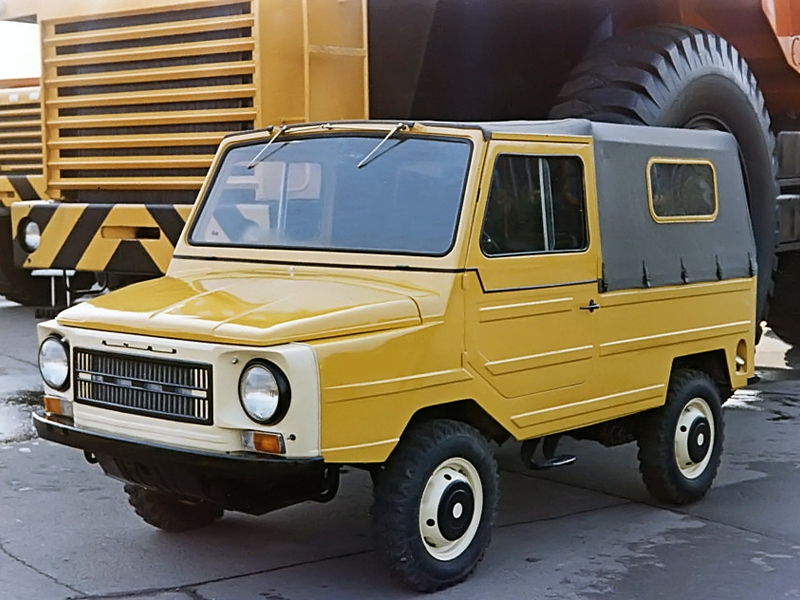  В феврале 1951 года на базе ремонтных мастерских в Луцке (Волынская область) был организован ремонтный завод. В октябре 1955 года на его базе была введена в эксплуатацию первая очередь авторемонтного завода по ремонту автомобилей ГАЗ-51 и ГАЗ-93, а также выпуску запасных частей для них.   В 1959 году Луцкий авторемонтный завод (ЛАРЗ), входивший в состав Львовского совнархоза, был переименован в Луцкий машиностроительный завод (ЛуМЗ). Первой продукцией машиностроительного завода стала прицеп-лавка модели ЛуМЗ-825. В последующие годы выпускались ремонтные мастерские типа ГОСНИТИ-2, малотоннажные рефрижераторы модели ЛуМЗ-945 на базе автофургона «Москвич-432» и ЛуМЗ-946 на базе автофургонов УАЗ-451 и УАЗ-451М, автомобили-рефрижераторы ЛуМЗ-890 на базе ЗиЛ-164А, а затем ЛуАЗ-890Б на базе ЗиЛ-130. Наряду с перечисленными моделями специальных автомобилей выпускались прицепы-рефрижераторы модели ЛуМЗ-853Б на базе прицепа ИАПЗ-754В и ЛуАЗ-8930 на базе ГКБ-819.   В 1960-е годы на заводе начались работы по внедрению в производство грузопассажирского автомобиля ЗАЗ-969, разработанного Запорожским автомобильным заводом «Коммунар».   В 1965 году на предприятии были изготовлены опытные образцы новых автомобилей ЗАЗ-969B. В декабре 1966 года собрана первая опытно-промышленная партия в количестве 50 шт. В том же 1966 году был начат мелкосерийный выпуск ЗАЗ-969В(ЛуМЗ-969В ) с 4-цилиндровым двигателем МеМЗ-969 с воздушным охлаждением мощностью 30 л. с.   С 1968 года, в связи с переименование с 11 декабря 1967 года Луцкого машиностроительного завода в автомобильный, соответственно изменилась и аббревиатура названия - с ЛуМЗ на ЛуАЗ. С этого времени его специализацией стало производство грузопассажирских автомобилей малого и особо малого классов, а также транспортеров военного назначения.  В 1969 году завод освоил выпуск грузопассажирского автомобиля ЛуАЗ-969В(ЛуМЗ-969В), с 1970 года началось их серийное производство. Именно с ЛуМЗ-969В начинается история луцких джипов. Сразу следует отметить, что модель ЛуМЗ-969В, хотя и была прямой наследницей опытного ЗАЗ-969, имела тем не менее колесную форуму 4х2 и привод только на передние колёса. Модель "969В" выпускалась мелкосерийно до 1971 года, когда Луцкий автозавод постепенно, с 1968 по 1971 г, перешёл на выпуск полноприводного ЗАЗ-969(ЛуАЗ-969) с подключаемым при необходимости приводом на задние колёса. Основным приводом на ЛуАЗ-969 по прежнему являлся передний. Привод на задние колеса осуществлялся с применением редуктора заднего моста, жестко соединяемого с силовым агрегатом посредством приводного вала, который включался в тех случаях, когда автомобилю нужно было преодолеть труднопроходимый участок пути. Как и ЛуМЗ-969В, ЛуАЗ-969 использовал четырехцилиндровый двигатель МеМЗ-969 с воздушным охлаждением мощностью 30 л.с. Начиная с этой модели и до самого конца выпуска джипов 969-го семейства всем ЛуАЗам свойственен целый букет конструктивных особенностей, обеспечивающих выдающуюся проходимость - высокий дорожный просвет, независимые подвески, понижающая передача и колесные редукторы, блокировка дифференциала заднего моста. Незаурядные внедорожные характеристики сводились на нет слабым 30-сильным двигателем, поэтому в 1975 году модель модернизировали заменой двигателя на 40-сильный МеМЗ-969А. Новая модель получила индекс «969А». Как и предшественник, ЛуАЗ-969А имел грузоподъемность 400 кг и мог буксировать одноосный прицеп массой до 300 кг. Всего было выпущено около 30,5 тысяч моделей этой модификации. При этом автомобили ЗАЗ-969B (ЛуМЗ-969В), ЛуАЗ-969 и ЛуАЗ-969A внешних отличий друг от друга не имели. В октябре 1975 года было создано производственное объединение «АвтоЗАЗ», в состав которого вошли Запорожский автомобильный завод «Коммунар», Мелитопольский моторный завод, Луцкий автомобильный завод и несколько других предприятий автомобильной промышленности СССР.  В 1977 году был представлен ЛуАЗ-969М, серийный выпуск которых завод начал в мае 1979 года. Модернизированный ЛуАЗ-969М, оснащался раздельным приводом тормозов с гидровакуумным усилителем на переднем контуре. Внешность автомобиля несколько осовременили по сравнению с предшественником благодаря изменению панелей передка, также была изменена форма лобового стекла, двери оборудованы замками, откидной задний борт стал несколько выше, окна дверей получили металлические рамки и открывающиеся "форточки", а салоне появились «мягкая» панель приборов, травмобезопасная рулевая колонка и "жигулёвские" сиденья. Машина получила новую светотехнику: подфарники от ВАЗ-2103, задние фонари от УАЗа. Как и в случае с ЛуАЗ-969А общая грузоподъемность (включая массу перевозимого груза, водителя и пассажиров) не превышала 400 кг. Также от предыдущей модели ЛуАЗ-969М получил барабанные передние и задние тормоза, рулевое управление с червячным рулевым механизмом и 4-скоростную коробку передач в одном блоке с межколёсным дифференциалом. Как и предшественник, автомобиль комплектовался 40-сильным двигателем МеМЗ-969А. Сошедший в 1982 году с конвейера автозавода 100-тысячный автомобиль был именно модели ЛуАЗ-969М. Ещё до запуска в серию предсерийный ЛуАЗ-969М получил высокую оценку на ВДНХ СССР, где экспонировался в 1978 году. В 1978 году на международном салоне в г. Турине (Италия) вошёл в десятку лучших полноприводных автомобилей Европы, в июле 1979 года на международной выставке «Земля-кормилица» в г. Ческе Будеевице (ЧССР) получил Золотую медаль как один из лучших автомобилей для жителей села. Автомобиль выпускался только с мягким тентом, что не устраивало многих потребителей, поэтому примерно с 1989 года, с началом кооперативного движения в стране, различными производителями стал предлагаться разборный пластиковый верх для установки взамен штатного брезентового.  1966 года по 1 мая 1989 года завод выпустил около 182 тыс. автомобилей.  С течением времени требования к технико-экономическим и эксплуатационным качествам автомобилей возросли. ЛуАЗ-969М перестал пользоваться хорошим спросом. После проведённой в 1990 году модернизации ЛуАЗ-969М был присвоен новый индекс - ЛуАЗ-1302. Новая модель комплектовалась более мощным двигателем МеМЗ-245-20 мощностью 53 л.с. и рабочим объемом 1100 куб. см с водяным охлаждением, изменённой тормозной системой, улучшенной конструкцией рулевого управления и радиальными шинами М-183Я. Новый мотор в сочетании с новыми шинами позволил снизить расход топлива в среднем на 16% и значительно уменьшить шумность. Поскольку была сохранена продольная компоновка двигателя, агрегаты трансмиссии (коробка передач, главные передачи, колесные редукторы) сохранены те же, что и у ЛуАЗ-969М. Для улучшения управляемости и устойчивости была изменена конструкция рулевого привода (трапеция, рулевые тяги, их наконечники, маятниковые рычаги). Применение более мощного двигателя потребовало установки тормозных колодок с накладками из улучшенного материала, алюминиевые барабаны с чугунными вставками. Прочнее стали новые лонжероны П-образного сечения. Передние сиденья были позаимствованы у "Таврии", а сзади стали устанавливаться новые оригинальные. Крепче стала дуга безопасности, появилась новая панель приборов и дополнительные шумо и виброзащитные коврики. Салон машины стал более комфортабельным благодаря наличию системы отопления и вентиляции с отопителем, включенным в систему жидкостного охлаждения мотора и измененными воздуховодами. Внешне ЛуАЗ-969М и ЛуАЗ-1302 практически неразличимы. ЛуАЗ-1302 можно отличить от предшественника только по облицовке радиатора, которая была немного изменена - появились дополнительные вентиляционные отверстия и по перенесенному вниз приводу стеклоочистителя.Техническая характеристика. ЛуАЗ 969МОБЩИЕ ДАННЫЕ тип - грузопассажирский; колёсная формула - 4х4; полезная нагрузка автомобиля - 400 кг (2 человека и 250 кг или 4 человека и 100 кг); полная масса автомобиля - 1360 кг; допустимая полная масса буксируемого прицепа - 300 кг; максимальная скорость при полной массе - 85 км/ч; габаритные размеры мм: - длина - 3390; - ширина - 1610; - высота (в ненагруженном состоянии) - 1770; колея колёс мм: - передних - 1335; - задних - 1330; база - 1800 мм; наименьший дорожный просвет - 280 мм; контрольный расход топлива на 100км с полной нагрузкой с постоянной скоростью движения 60км/ч - 10л; топливо - бензин А76; ПЕРЕДНЯЯ И ЗАДНЯЯ ПОДВЕСКИ тип - независимая, торсионная, с продольными рычагами на оси подвески; амортизаторы - гидравлические телескопические двустороннего действия; КОЛЁСА диск - штампованный; размер обода - 1021-330 (4I-13) или 1141-330 (4 1/2 I-13); ШИНЫ НИЗКОГО ДАВЛЕНИЯ модель - ИВ-167; размер - 150-330 (5,90-13); рисунок протектора - повышенной проходимости; норма слойности - 4; РУЛЕВОЕ УПРАВЛЕНИЕ рулевой механизм - глобоидальный червяк с двухгребневым роликом; передаточное число - 17; рулевой привод - сошка, продольная рулевая тяга, рулевая трапеция с левым и правым маятниковыми рычагами, поворотные кулаки; ТОРМОЗА тип - барабанные; привод - гидравлический, двухконтурный; гидровакуумный усилитель - в контуре гидропривода передних колёс; ручной стояночный тормоз - рычажно-тросовый, действующий на тормоза задних колёс; ЭЛЕКТРООБОРУДОВАНИЕ система проводки - однопроводная, "минус" соединён с массой; номинальное напряжение - 12V; аккумуляторная батарея - 6СТ55; ёмкость - 55А.ч; генератор - Г502А; тип - переменного тока со встроенным выпрямителем; сила тока - 30А; регулятор напряжения - РР310-Б (вибрационный); стартер - СТ368; мощность - 810W (1,1л.с.); распределитель зажигания (с центробежным и вакуумным регуляторами опережения зажигания) - Р114-Б; свечи - А23; КУЗОВ тип - цельнометаллический, открытый, четырёхместный, двухдверный, полунесущий, с открывающимся задним бортом; тент - мягкий съёмный; дуги безопасности - имеются;    ПоказательМодель автомобиляМодель автомобиляМодель автомобиляМодель автомобиляМодель автомобиляМодель автомобиляМодель автомобиляМодель автомобиляМодель автомобиляМодель автомобиляМодель автомобиляМодель автомобиляМодель автомобиляМодель автомобиляМодель автомобиляМодель автомобиляПоказательЗАЗ-969ВЗАЗ-969ВЗАЗ-969ВЗАЗ-969ЗАЗ-969ЗАЗ-969ЗАЗ-969ЗАЗ-969ЗАЗ-969ЛуАЗ-969АЛуАЗ-969АЛуАЗ-969АЛуАЗ-969АЛуАЗ-969МЛуАЗ-2403ЛуАЗ-2403Общие сведенийОбщие сведенийОбщие сведенийОбщие сведенийОбщие сведенийОбщие сведенийОбщие сведенийОбщие сведенийОбщие сведенийОбщие сведенийОбщие сведенийОбщие сведенийОбщие сведенийОбщие сведенийОбщие сведенийОбщие сведенийТип автомобиляГрузопассажирскийГрузопассажирскийГрузопассажирскийГрузопассажирскийГрузопассажирскийГрузопассажирскийГрузопассажирскийГрузопассажирскийГрузопассажирскийГрузопассажирскийГрузопассажирскийГрузопассажирскийГрузопассажирскийГрузопассажирскийТягачТягачПериод выпуска1966-1971 г.1966-1971 г.1966-1971 г.1971-1976 г.1971-1976 г.1971-1976 г.1976-1979 г.1976-1979 г.1976-1979 г.1976-1979 г.1976-1979 г.1976-1979 г.1976-1979 г.С 1979г.С 1988 г.С 1988 г.Количество выпущенных автомобилей74387438743816 16016 16016 16030 63230 63230 63230 63230 63230 63230 632126 893(по 01.06. 89)219(по 01.05. 89)219(по 01.05. 89)Колесная формула4х24х24х24х44х44х44х44х44х44х44х44х44х44х44х44х4Грузоподъемность, кг400(4 чел.+ 100 кг или 2 чел.+250 кг)400(4 чел.+ 100 кг или 2 чел.+250 кг)400(4 чел.+ 100 кг или 2 чел.+250 кг)400(4 чел.+ 100 кг или 2 чел.+250 кг)400(4 чел.+ 100 кг или 2 чел.+250 кг)400(4 чел.+ 100 кг или 2 чел.+250 кг)400(4 чел.+ 100 кг или 2 чел.+250 кг)400(4 чел.+ 100 кг или 2 чел.+250 кг)400(4 чел.+ 100 кг или 2 чел.+250 кг)400(4 чел.+ 100 кг или 2 чел.+250 кг)400(4 чел.+ 100 кг или 2 чел.+250 кг)400(4 чел.+ 100 кг или 2 чел.+250 кг)400(4 чел.+ 100 кг или 2 чел.+250 кг)400(4 чел.+ 100 кг или 2 чел.+250 кг)3000 полная масса буксируемых прицепов3000 полная масса буксируемых прицеповПолная масса, кг1220122012201270127012701340134013401340134013401340136014601460Распределение полной массы на оси, кг:Распределение полной массы на оси, кг:Распределение полной массы на оси, кг:Распределение полной массы на оси, кг:Распределение полной массы на оси, кг:Распределение полной массы на оси, кг:Распределение полной массы на оси, кг:Распределение полной массы на оси, кг:Распределение полной массы на оси, кг:Распределение полной массы на оси, кг:Распределение полной массы на оси, кг:Распределение полной массы на оси, кг:Распределение полной массы на оси, кг:Распределение полной массы на оси, кг:Распределение полной массы на оси, кг:Распределение полной массы на оси, кг:Распределение полной массы на оси, кг:передняя ось640640640650650650700700700700700700700690——задняя »580580580620620620640640640640640640640670——Масса снаряженного автомобиля, кг820820820870870870940940940940940940940960980980Распределение массы снаряженного автомобиля на оси, кг:Распределение массы снаряженного автомобиля на оси, кг:Распределение массы снаряженного автомобиля на оси, кг:Распределение массы снаряженного автомобиля на оси, кг:Распределение массы снаряженного автомобиля на оси, кг:Распределение массы снаряженного автомобиля на оси, кг:Распределение массы снаряженного автомобиля на оси, кг:Распределение массы снаряженного автомобиля на оси, кг:Распределение массы снаряженного автомобиля на оси, кг:Распределение массы снаряженного автомобиля на оси, кг:Распределение массы снаряженного автомобиля на оси, кг:Распределение массы снаряженного автомобиля на оси, кг:Распределение массы снаряженного автомобиля на оси, кг:Распределение массы снаряженного автомобиля на оси, кг:Распределение массы снаряженного автомобиля на оси, кг:Распределение массы снаряженного автомобиля на оси, кг:Распределение массы снаряженного автомобиля на оси, кг:передняя ось548548548556556556580580580580580580580610——задняя »272272272314314314360360360360360360360350——Габаритные размеры, ммГабаритные размеры, ммГабаритные размеры, ммГабаритные размеры, ммГабаритные размеры, ммГабаритные размеры, ммГабаритные размеры, ммГабаритные размеры, ммГабаритные размеры, ммГабаритные размеры, ммГабаритные размеры, ммГабаритные размеры, ммГабаритные размеры, ммГабаритные размеры, ммГабаритные размеры, ммГабаритные размеры, ммГабаритные размеры, ммдлина--3270327032703270-------337033903390ширина1560156015601600160016001600160016001600160016001600164016101610высота (в ненагруженном состоянии)----179017901790179017901790179017901790177017701770База (расстояние между осями), мм----18001800-------180018001800Клиренс автомобиля мм284284284280280280280280280280230230Макс. скорость с полным грузом на горизонтальном участке прямого пути. км/ч757575757575858585858585858530(без прицепа) , 20 (в составе полностью груженого автопоезда)30(без прицепа) , 20 (в составе полностью груженого автопоезда)Минимальная скорость движения на понижающей передаче, км/ч -Минимальная скорость движения на понижающей передаче, км/ч -Минимальная скорость движения на понижающей передаче, км/ч -Минимальная скорость движения на понижающей передаче, км/ч -Минимальная скорость движения на понижающей передаче, км/ч -Минимальная скорость движения на понижающей передаче, км/ч -Минимальная скорость движения на понижающей передаче, км/ч -Минимальная скорость движения на понижающей передаче, км/ч -Минимальная скорость движения на понижающей передаче, км/ч -Минимальная скорость движения на понижающей передаче, км/ч -Минимальная скорость движения на понижающей передаче, км/ч -Минимальная скорость движения на понижающей передаче, км/ч -Минимальная скорость движения на понижающей передаче, км/ч -Минимальная скорость движения на понижающей передаче, км/ч -Минимальная скорость движения на понижающей передаче, км/ч -Минимальная скорость движения на понижающей передаче, км/ч -Минимальная скорость движения на понижающей передаче, км/ч -——————————————3,53,5ПоказательМодель автомобиляМодель автомобиляМодель автомобиляМодель автомобиляМодель автомобиляМодель автомобиляМодель автомобиляМодель автомобиляМодель автомобиляМодель автомобиляМодель автомобиляМодель автомобиляМодель автомобиляМодель автомобиляМодель автомобиляМодель автомобиляПоказательЗАЗ-969ВЗАЗ-969ВЗАЗ-969ВЗАЗ-969ЗАЗ-969ЗАЗ-969ЛуАЗ-969АЛуАЗ-969АЛуАЗ-969АЛуАЗ-969АЛуАЗ-969АЛуАЗ-969АЛуАЗ-969АЛуАЗ-969МЛуАЗ-969МЛуАЗ-2403Максимальный угол подъема, преодолеваемый автомобилем с
полной нагрузкой, %-5.85.85.85.85.85.85.85.85.85.85.85.8---Наименьший радиус поворота, м----5.05.05.05.05.05.05.05.05.05,05,0-Контрольный расход1 топлива на 100 км пробега при полной нагрузке, л8,0(40 км/ч)8,0(40 км/ч)8,0(40 км/ч)9,0(40 км/ч)9,0(40 км/ч)9,0(40 км/ч)9,0(40 км/ч)9,0(40 км/ч)9,0(40 км/ч)10 (60 км/ч)10 (60 км/ч)10 (60 км/ч)10 (60 км/ч)9,6 (60км/ч)9,6 (60км/ч)-Эксплуатационный расход2 топлива на
100 км пробега, л-------------13,513,5-ДвигательДвигательДвигательДвигательДвигательДвигательДвигательДвигательДвигательДвигательДвигательДвигательДвигательДвигательДвигательДвигательМодельМеМЗ-969ВМеМЗ-969ВМеМЗ-969ВМеМЗ-969МеМЗ-969МеМЗ-969МеМЗ-969МеМЗ-969МеМЗ-969МеМЗ-969МеМЗ-969 АМеМЗ-969 АМеМЗ-969 АМеМЗ-969 АМеМЗ-969 АМеМЗ-969 АТип и тактностьКарбюраторный четырехтактныйКарбюраторный четырехтактныйКарбюраторный четырехтактныйКарбюраторный четырехтактныйКарбюраторный четырехтактныйКарбюраторный четырехтактныйКарбюраторный четырехтактныйКарбюраторный четырехтактныйКарбюраторный четырехтактныйКарбюраторный четырехтактныйКарбюраторный четырехтактныйКарбюраторный четырехтактныйКарбюраторный четырехтактныйКарбюраторный четырехтактныйКарбюраторный четырехтактныйКарбюраторный четырехтактныйКоличество цилиндровЧетыреЧетыреЧетыреЧетыреЧетыреЧетыреЧетыреЧетыреЧетыреЧетыреЧетыреЧетыреЧетыреЧетыреЧетыреЧетыреРасположение цилиндровV-образное с углом раз зала 90°V-образное с углом раз зала 90°V-образное с углом раз зала 90°V-образное с углом раз зала 90°V-образное с углом раз зала 90°V-образное с углом раз зала 90°V-образное с углом раз зала 90°V-образное с углом раз зала 90°V-образное с углом раз зала 90°V-образное с углом раз зала 90°V-образное с углом раз зала 90°V-образное с углом раз зала 90°V-образное с углом раз зала 90°V-образное с углом раз зала 90°V-образное с углом раз зала 90°V-образное с углом раз зала 90°Порядок работы цилиндров1—2—4—31—2—4—31—2—4—31—2—4—31—2—4—31—2—4—31—2—4—31—3—4—21—3—4—21—3—4—21—3—4—21—3—4—21—3—4—21—3—4—21—3—4—21—3—4—2Диаметр цилиндра, мм72,072,072,072,072,072,072,076.076.076.076.076.076.076.076.076.0Ход поршня, мм54.554.554.554.554.554.554.566.066.066.066.066.066.066.066.066.0Рабочий объем, л0,8870,8870,8870,8870,8870,8870,8871,1971,1971,1971,1971,1971,1971,1971,1971,197Степень сжатия6.56.56.56.56.56.56.57.27.27.27.27.27.27.27.27.2Номинальная мощность, кВт (л. с.)22,0(30)22,0(30)22,0(30)22,0(30)22,0(30)22,0(30)22,0(30)29,5(40)29,5(40)29,5(40)29,5(40)29,5(40)29,5(40)29,5(40)29,5(40)29,5(40)Частота вращения
коленчатого вала при номинальной мощности, мин-14000...42004000...42004000...42004000...42004000...42004000...42004000...42004200...44004200...44004200...44004200...44004200...44004200...44004200...44004200...44004200...4400Максимальный крутящий момент при п=2700...2900 мин 1, Нм(кгс- м)52,0(5,3)52,0(5,3)52,0(5,3)52,0(5,3)52,0(5,3)52,0(5,3)52,0(5,3)74,5(7,6)74,5(7,6)74,5(7,6)74,5(7,6)74,5(7,6)74,5(7,6)74,5(7,6)74,5(7,6)74,5(7,6)ТрансмиссияТрансмиссияТрансмиссияТрансмиссияТрансмиссияТрансмиссияТрансмиссияТрансмиссияТрансмиссияТрансмиссияТрансмиссияТрансмиссияТрансмиссияТрансмиссияТрансмиссияТрансмиссияПередаточные числа коробки передач:  Передаточные числа коробки передач:  Передаточные числа коробки передач:  Передаточные числа коробки передач:  Передаточные числа коробки передач:  Передаточные числа коробки передач:  Передаточные числа коробки передач:  Передаточные числа коробки передач:  Передаточные числа коробки передач:  Передаточные числа коробки передач:  Передаточные числа коробки передач:  Передаточные числа коробки передач:  Передаточные числа коробки передач:  Передаточные числа коробки передач:  Передаточные числа коробки передач:  Передаточные числа коробки передач:  Передаточные числа коробки передач:  I	передача---3,83,83,83,8--------3,8II	»---2,1182,1182,1182,1182,118-------2,118III	»1,4091,4091,4091,4091,4091,4091,4091,4091,4091,4091,4091,4091,4091,4091,4091,409IV	»0,8300,8300,8300,8300,8300,8300,8300,9640,9640,9640,9640,9640,9640,9640,9640,964понижающая передача ---7.27.27.27.27.27.27.27.27.27.27,27,27,2задний ход4,1564,1564,1564,1564,1564,1564,1564,156Передаточное число главной передачи:Передаточное число главной передачи:Передаточное число главной передачи:Передаточное число главной передачи:Передаточное число главной передачи:Передаточное число главной передачи:Передаточное число главной передачи:Передаточное число главной передачи:Передаточное число главной передачи:Передаточное число главной передачи:Передаточное число главной передачи:Передаточное число главной передачи:Передаточное число главной передачи:Передаточное число главной передачи:передний мост4,1254,1254,1254,1254,1254,1254,1254,1254,1254,1254,1254,1254,1254,1254,1254,125задний »———4,1254,1254,1254,1254,1254,1254,1254,1254,1254,1254,1254,1254,125Тип приводного вала———ТорсионныйТорсионныйТорсионныйТорсионныйТорсионныйТорсионныйТорсионныйТорсионныйТорсионныйТорсионныйТорсионныйТорсионныйТорсионныйПередаточное число колесных редукторов:Передаточное число колесных редукторов:Передаточное число колесных редукторов:Передаточное число колесных редукторов:Передаточное число колесных редукторов:Передаточное число колесных редукторов:Передаточное число колесных редукторов:Передаточное число колесных редукторов:Передаточное число колесных редукторов:Передаточное число колесных редукторов:Передаточное число колесных редукторов:Передаточное число колесных редукторов:Передаточное число колесных редукторов:Передаточное число колесных редукторов:Передаточное число колесных редукторов:Передаточное число колесных редукторов:Передаточное число колесных редукторов:переднего моста1,7851,7851,7851,7851,7851,7851,7851,7851,7851,7851,7851,2941,2941,2941,2942,0заднего »—————1,7851,7851,7851,7851,7851,7851,2941,2941,2941,2942.0Общее передаточное число трансмиссии:Общее передаточное число трансмиссии:Общее передаточное число трансмиссии:Общее передаточное число трансмиссии:Общее передаточное число трансмиссии:Общее передаточное число трансмиссии:Общее передаточное число трансмиссии:Общее передаточное число трансмиссии:Общее передаточное число трансмиссии:Общее передаточное число трансмиссии:Общее передаточное число трансмиссии:Общее передаточное число трансмиссии:Общее передаточное число трансмиссии:Общее передаточное число трансмиссии:Общее передаточное число трансмиссии:Общее передаточное число трансмиссии:Общее передаточное число трансмиссии:на передние колеса7,3687,3687,3687,3687,3687,3687,3687,3687,3687,3687,3687,3685,3385,3385,3388,25на задние колеса—————7,3637,3637,3637,3637,3637,3637,3635,3385,3385,3388,25Ходовая частьХодовая частьХодовая частьХодовая частьХодовая частьХодовая частьХодовая частьХодовая частьХодовая частьХодовая частьХодовая частьХодовая частьХодовая частьХодовая частьХодовая частьХодовая частьХодовая частьШиныТипНизкого давления с протектором повышенной проходимостиНизкого давления с протектором повышенной проходимостиНизкого давления с протектором повышенной проходимостиНизкого давления с протектором повышенной проходимостиНизкого давления с протектором повышенной проходимостиНизкого давления с протектором повышенной проходимостиНизкого давления с протектором повышенной проходимостиНизкого давления с протектором повышенной проходимостиНизкого давления с протектором повышенной проходимостиНизкого давления с протектором повышенной проходимостиНизкого давления с протектором повышенной проходимостиНизкого давления с протектором повышенной проходимостиНизкого давления с протектором повышенной проходимостиНизкого давления с протектором повышенной проходимостиНизкого давления с протектором повышенной проходимостиНизкого давления с протектором повышенной проходимостиРазмер155-330(6.0-13)155-330(6.0-13)155-330(6.0-13)155-330(6.0-13)155-330(6.0-13)150-330(5.9-13)150-330(5.9-13)150-330(5.9-13)150-330(5.9-13)150-330(5.9-13)150-330(5.9-13)150-330(5.9-13)150-330(5.9-13)150-330(5.9-13)150-330(5.9-13)150-330(5.9-13)Передняя и задняя подвескиНезависимая торсионного типаНезависимая торсионного типаНезависимая торсионного типаНезависимая торсионного типаНезависимая торсионного типаНезависимая торсионного типаНезависимая торсионного типаНезависимая торсионного типаНезависимая торсионного типаНезависимая торсионного типаНезависимая торсионного типаНезависимая торсионного типаНезависимая торсионного типаНезависимая торсионного типаНезависимая торсионного типаНезависимая торсионного типаАмортизаторыГидравлические телескопические двустороннего действияГидравлические телескопические двустороннего действияГидравлические телескопические двустороннего действияГидравлические телескопические двустороннего действияГидравлические телескопические двустороннего действияГидравлические телескопические двустороннего действияГидравлические телескопические двустороннего действияГидравлические телескопические двустороннего действияГидравлические телескопические двустороннего действияГидравлические телескопические двустороннего действияГидравлические телескопические двустороннего действияГидравлические телескопические двустороннего действияГидравлические телескопические двустороннего действияГидравлические телескопические двустороннего действияГидравлические телескопические двустороннего действияГидравлические телескопические двустороннего действияМодель Годы выпуска ЛуАЗ-967 1961—1978 ЛуАЗ-967М 1978—1989 ЛуАЗ-1901 «Геолог» 1975 ЛуАЗ-969 1967—1975 ЛуАЗ-969А 1975—1979 ЛуАЗ-969М 1979—1996 ЛуАЗ-1302 1990—2003 ЛуАЗ-13021 1991—2001 ЛуАЗ-1302-05 «Форос» 1999—2001 ЛуАЗ-13021-04 1991—1998 ЛуАЗ-13021-07 2005 